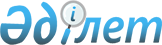 О внесении изменений и дополнений в постановление Правления Национального Банка Республики Казахстан от 14 июня 2001 года N 224 "Об утверждении Инструкции по документированию, управлению документацией и хранению документов в страховых (перестраховочных) организациях"
					
			Утративший силу
			
			
		
					Постановление Правления Агентства Республики Казахстан по регулированию и надзору финансового рынка и финансовых организаций от 30 сентября 2005 года N 356. Зарегистрировано в Министерстве юстиции Республики Казахстан 3 ноября 2005 года N 3918. Утратило силу постановлением Правления Агентства Республики Казахстан по регулированию и надзору финансового рынка и финансовых организаций от 27 декабря 2010 года № 182

      Сноска. Утратило силу постановлением Правления АФН РК от 27.12.2010 № 182 (вводится в действие по истечении четырнадцати календарных дней со дня гос. регистрации в МЮ РК).      В целях совершенствования нормативных правовых актов, регулирующих страховую деятельность, Правление Агентства Республики Казахстан по регулированию и надзору финансового рынка и финансовых организаций (далее - Агентство)  ПОСТАНОВЛЯЕТ: 

 

      1. Внести в  постановление  Правления Национального Банка Республики Казахстан от 14 июня 2001 года N 224 "Об утверждении Инструкции по документированию, управлению документацией и хранению документов в страховых (перестраховочных) организациях" (зарегистрированное в Реестре государственной регистрации нормативных правовых актов Республики Казахстан под N 1592, опубликованное 30 июля - 12 августа 2001 года в официальных печатных изданиях Национального Банка Республики Казахстан "Қазақстан Ұлттық Банкінің Хабаршысы" и "Вестник Национального Банка Казахстана" N 16) следующие изменения и дополнения: 

      в Инструкции по документированию, управлению документацией и хранению документов в страховых (перестраховочных) организациях, утвержденной указанным постановлением: 

      в пункте 8 слова "Основных правил документирования и управления документацией в объединениях (предприятиях), учреждениях и организациях всех организационно-правовых форм Республики Казахстан", утвержденных  постановлением  Кабинета Министров Республики Казахстан от 30 июня 1992 г. N 562 (далее - Основные правила)" заменить словами "Типовых правил документирования и управления документацией в государственных организациях Республики Казахстан, утвержденных  приказом  Председателя Комитета по управлению архивами и документацией Министерства культуры, информации и общественного согласия Республики Казахстан от 29 апреля 2003 года N№33"; 

      в Приложении к Инструкции по документированию, управлению документацией и хранению документов в страховых (перестраховочных) организациях: 

      графу 2 строки 60 дополнить подпунктом г) следующего содержания: 

"     г)   ежемесячные                  5 лет     5 лет    - 

                                                           "; 

      в графе 5 строк 65, 71, 74, 83 первое предложение исключить; 

      в графе 5 строки 85 слова ", при условии завершения ревизий" исключить; 

      строку 98 изложить в следующей редакции: 

"98. Личные дела (заявления, анкеты,    75        75       - 

     автобиографии, копии и выписки     лет       лет- 

     из приказов о приеме, перемещении,  -        "В" 

     откомандировании, увольнении,      "В" 

     объявлении благодарностей, копии   ЭПК 

     личных документов, отзывы, 

     характеристики, листки по учету 

     кадров работников, индивидуальные 

     трудовые договоры, контракты, 

     соглашения с работниками, 

     аттестационные листы, анкеты 

     о проведении аттестации и 

     установлении квалификации)                            "; 

      строки 99, 102, 122 исключить; 

      в графе 5 строки 129 слова ", при условии завершения ревизий" исключить; 

      дополнить строкой 129-1. следующего содержания: 

"129-1. Документы, подтверждающие 

        наличие соответствующего 

        рейтинга у перестраховочных 

        организаций и страховых 

        брокеров - нерезидентов 

        Республики Казахстан, 

        с которыми (через которых)      5 лет     - 

        заключены договоры 

        перестрахования                                    "; 

      строку 133 изложить в следующей редакции: 

"133.  Дополнительные сведения          5 лет     5 лет 

       для расчета пруденциальных 

       нормативов, расчет 

       пруденциальных нормативов        5 лет     5 лет    "; 

      в графах 3, 4 строки 138, 139 слова "75 лет - "В" заменить словами "5 лет"; 

      строку 141 изложить в следующей редакции: 

"141. Документы по страховой выплате 

      (документы, подтверждающие 

      наступление страхового случая, 

      размер причиненного вреда и право 

      на получение страховой выплаты, 

      отказ в страховой выплате)         5 лет     5 лет   ". 

 

      2. Настоящее постановление вводится в действие по истечении четырнадцати дней со дня государственной регистрации в Министерстве юстиции Республики Казахстан. 

 

      3. Департаменту надзора за субъектами страхового рынка и другими финансовыми организациями (Каримуллин А.А.): 

      1) совместно с Юридическим департаментом (Байсынов М.Б.) принять меры к государственной регистрации в Министерстве юстиции Республики Казахстан настоящего постановления; 

      2) в десятидневный срок со дня государственной регистрации в Министерстве юстиции Республики Казахстан настоящего постановления довести его до сведения заинтересованных подразделений Агентства, страховых (перестраховочных) организаций и Объединения юридических лиц "Ассоциация финансистов Казахстана". 

 

      4. Отделу международных отношений и связей с общественностью Агентства (Пернебаев Т.Ш.) принять меры к публикации настоящего постановления в средствах массовой информации Республики Казахстан. 

 

      5. Контроль за исполнением настоящего постановления возложить на заместителя Председателя Агентства Досмукаметова К.М.   

       Председатель       Согласовано 

      Комитет информации и архивов 

      Министерства культуры, 

      информации и спорта 

      Республики Казахстан 

      12 сентября 2005 г. 

      

      Председатель 

      ________________________ 

      (должность, фамилия, имя, отчество, 

      подпись, дата, гербовая печать) 
					© 2012. РГП на ПХВ «Институт законодательства и правовой информации Республики Казахстан» Министерства юстиции Республики Казахстан
				